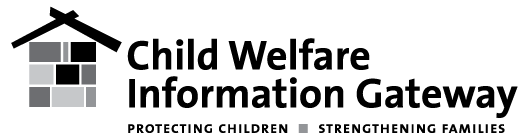 Family Engagement Inventory - Website SurveyHow are we doing? Please take 5 minutes to answer the questions below. Your input will help strengthen the Family Engagement Inventory website to better meet your needs. Your participation in this survey is voluntary, and your responses will be reported anonymously. This survey is intended for Child Welfare Information Gateway customers who are at least 18 years old. If you have any questions, contact Child Welfare Information Gateway staff by email at info@childwelfare.gov or by telephone at 800.394.3366. Thank you for helping us help you. Which of the following best describes your professional background or role? (Check one.)Prevention/family supportChild Protective ServicesFoster care/foster parenting AdoptionYouth services Juvenile justiceHealth/behavior healthLegal/courts Researcher/evaluator/consultantEarly childhood educator (0–5 years)Teacher (K–12)Professor/faculty (higher education)Media Other (Please describe)______________How many years of service do you have in your current profession? (Check one.) Less than 1 year of service1–5 years of service6–10 years of service11–15 years of service16+ years of service Not applicableWhich of the following best describes your workplace? (Check one.) Local or county public agencyState public agency Tribal agency/organizationFederal agency Non-profit (e.g., community-based, faith-based, advocacy)Health-care organizationEducational institution (early education, K–12, college, university)Training and technical assistance service provider (Please describe) ________________Other (Please describe) ___________________Not applicableWhich of the following best describes your position? (Check one.)( ) Frontline staff (e.g., caseworker, direct service worker, teacher, probation officer)( ) Supervisor/manager( ) Director/administrator( ) Other (Please describe.)Please describe why you are visiting the Family Engagement Inventory website.How do you intend to use the resources you received from the Family Engagement Inventory website? (Check all that apply.)[ ] I intend to share information from the Family Engagement Inventory website with others. (Please describe with whom you intend to share the information.)[ ] I intend to use the information to train staff or colleagues. (Please describe the trainings.)[ ] I intend to provide the information to children, youth, families, and/or organizations. (Please describe the children, youth, families, and/or organizations who will receive the information. ) [ ] I intend to use the information to enhance practices or policies. (Please describe how you intend to use the information to enhance practices or policies.)[ ] I intend to use the information to improve programs. (Please describe how you intend to use the information for program improvement.)[ ] I intend to use the information in a multidisciplinary setting. (Please describe how you intend to use the information in a multidisciplinary setting.)[ ] I intend to use the information for my own professional development. (Please describe how you intend to use the information for your own professional development.)[ ] I intend to use the information in other ways. (Please describe the other ways you intend to use the information.)Did you access any documents or resources on the FEI website?  (e.g. FEI Synthesis Summary, commonalities pdfs)? [ ] Yes[ ] No8A. Tell us how you used or intend to use these documents or resources and provide any comments or suggestions.How useful are the information and resources available on the Family Engagement Inventory website?( ) Very useful (Please explain why the information was very useful.)( ) Useful (Please explain why the information was useful.)( ) Somewhat useful (Please explain why the information was somewhat useful.)( ) Not at all useful (Please explain why the information was not useful.)Overall, how satisfied are you with the Family Engagement Inventory website? (Check one.) Very satisfied(Please explain)_________________________Somewhat satisfied(Please explain)_________________________Neither satisfied nor dissatisfied(Please explain)_________________________Somewhat dissatisfied(Please explain)__________________________Very dissatisfied(Please explain)_________________________Do you have any additional comments or suggestions that would make the Family Engagement Inventory website more helpful (e.g., specific topics, additional tools, different formats)?Thank You!9) Please rate your agreement with the following statements.Strongly agreeAgreeNeither agree nor disagreeDisagreeStrongly disagreeNot applicableThe Family Engagement Inventory website increased my knowledge and understanding of engagement strategies for my discipline.SAANDSDNAThe Family Engagement Inventory website increased my knowledge and understanding of engagement strategies of other disciplines. SAANDSDNAThe Family Engagement Inventory website promotes a common approach for family engagement across disciplines.SAANDSDNA10)  On a scale of 1 (poor) to 5 (excellent), please rate the following regarding the Family Engagement Inventory website.1- Poor2345 - ExcellentNotApplicableEase of finding information on the website12345N/AWebsite organization12345N/AAppeal of the website design12345N/AContent that matches my needs12345N/A